嘉義縣111學年度區域性資優教育充實方案活動防疫措施嘉義縣資優教育資源中心(以下簡稱本中心)辦理之「111學年度區域性資優教育充實方案活動」，為因應嚴重特殊傳染性肺炎疫情，敬請參與活動之學生與家長，務必配合本中心規劃之防疫措施，以提供學生安心的活動環境。活動防疫措施：為確保學生都能安心參與活動，於活動報到期間，家長陪同學生到校時，請一律配合防疫措施如下：活動地點為嘉義縣民雄鄉興中國小，報到期間僅開放文化路側門入口，並實施量體溫﹑戴口罩防疫措施，且進出均須量測體溫及戴口罩。為因應疫情，家長僅限接送學生至側門入口，由工作人員引導學生進入校園，家長不開放進入校園。活動前學生如有出現發燒、咳嗽或非過敏性流鼻水等呼吸道症狀，請在家休息，並向本縣資優教育資源中心(05-2217484#16)請假，不實施補課。活動當天學生請自備口罩並配合量體溫，若額溫超過37.5度或耳溫超過38度，或有非過敏性流鼻水等呼吸道症狀者，不能參與活動，由家長帶回進行就醫。活動當日提供肥皂、洗手乳洗及酒精，請多使用肥皂、洗手乳洗手或使用酒精消毒手部，避免感染各種傳染病影響自身安全。活動各場地(門把、桌面、電燈開關等)於活動前、後均完成消毒。活動時各場地空間均打開窗戶及氣窗，維持空氣流通、座位間距拉大，以完善防疫措施。活動工作人員及講師均配戴口罩，並隨時掌握學生身體狀態，若有學生有偶發狀況產生(如持續發生咳嗽、呼吸道困難症狀、發燒等生理現象)，須緊急連絡工作人員帶離，檢測後若有發燒狀態，立即通知家長帶回進行就醫。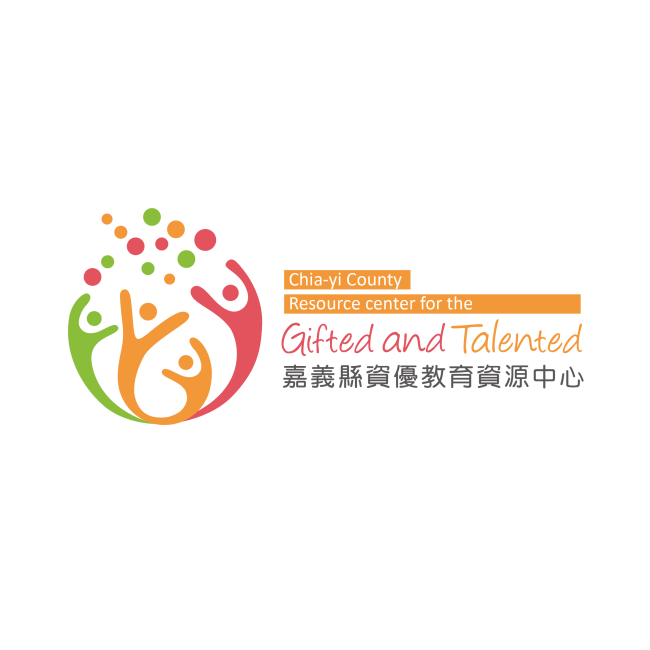 